Информация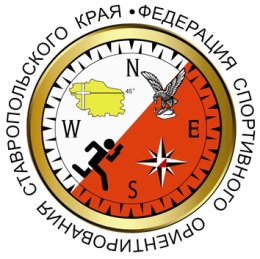 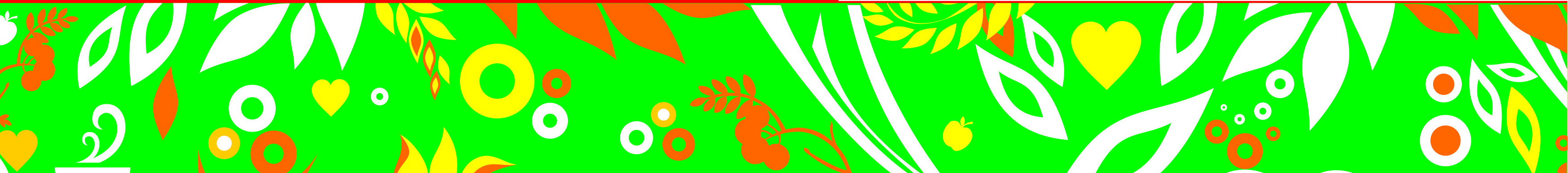 О  учебно-тренировочном сборе по спортивному ориентированию. Цели и задачи. УТС проводится с целью развития и популяризации детско-юношеского спортивного ориентирования. Развития технических и тактических навыков ориентирования. 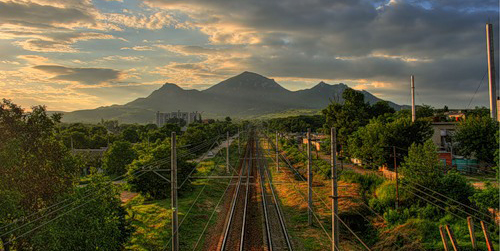 Место и время.14 – 31 марта 2020г. г. Кисловодск,  г. Железноводск,              Программа:Дополнительные условия проведения тренировок и тренировочные задания - по заявкам тренеров. Старт спортсменов разрешён с 11:00 до 14:00. Финиш работает до 15:00.Финансирование. Участие в УТС и соревнованиях за счёт командирующих организаций. Тренировочные полигоны: 1 день -100 руб. (карта, постановка дистанций, финиш), аренда чипа- 50 рублей.Информация о участие в соревнованиях в бюллетенях соревнований.Заявки. Предварительные заявки на участие в УТС и соревнованиях Online заявка  - https://orgeo.ru/event/info/11914e-mail: Suprunov.tankist@yandex.ruОтветственность за здоровье несут сами участники и руководители команд. Ответственность за проведение инструктажа по правилам нахождения в горнолесной местности несут руководители групп.  Разведение костров запрещено.Параметры дистанций, краткое описание.14 марта 2020 года.Городская Больница.16 марта 2020 года.ДОЛ Сосновый Бор.17 марта 2020 года.Санаторий Заря.18 марта 2020 года.Санаторий Вилла Арнест.19 марта 2020 года.Автовокзал Кисловодска, АЗС.20 марта 2020 года.Кисловодский Парк.23 марта 2020 года.ЖД ст. Машук.24 марта 2020 года.ЖД ст. Иноземцево.Комплексная тренировка.Шесть видов ориентирования в одной дистанции.Карта масштаба 1:10000, H-5m,составлена по материалам М. Замоты (Краснодар), 1996г. 
Авторы: И. Леонтьев (Тамбов), А. Сталяров (Орел), А. Баринов (Пятигорск), 2018г. На местности встречаются лесовозные дороги, не нанесенные на карту.Место пос. Иноземцево (ул. Верхневокзальная, д.2А) Способ отметки — станции и ЧИПы сиcтемы SportIdentПАРАМЕТРЫ ДИСТАНЦИЙОписание этапов:Ширина «КОРИДОРА» на карте — 5 мм«Белые дыры» - в заданном направлении. Кружок КП закрашен белым цветом. Диаметр-5,5 мм«Рельеф» - в заданном направлении. На участке карты с дистанцией удалены все тропинки и просеки, ориентирование преимущественно по формам рельефа и объектам гидрографии. Границы участка отмечены оливковой линией.«Белые кольца» - в заданном направлении. Увеличенный кружок КП — 7 мм с изображением местности, и вокруг него белое кольцо диаметром 11,5 мм.«Сусанин» - в заданном направлении.  Диаметр кружка КП — 14 мм. КП установлен в любой из постановочных точек внутри кружка КПНумерация КП вна всех дистанциях — сквозная. Легенды (пиктограммы) — на лицевой стороне карты.Порядок старта — свободный, по стартовой станции. Старт открыт с 11.00 Аварийный азимут — восток, на железную дорогу или окраины пос. Иноземцево. Далее вдоль ж/д к месту тренировки в районе дома №2А на улице Верхневокзальная.
25 марта 2020 года.ЖД ст. Иноземцево.Ориентатлон.Ориентирование + СтрельбаНа карте нанесена дистанция, три круга для дистанций Большая и Средняя, два круга для Маленькой дистанции. Между смотровыми КП расположен тех. этап – огневой рубеж (стрельба по мишеням с использованием лазерного оружия) и зона штрафного круга. Участник, завершая первый круг, отмечается на первом смотровом КП подбегает к первому свободному огневому рубежу, называет свою фамилию судье, по команде приступает к стрельбе из положения стоя. Совершив 5 выстрелов, получает от судьи информацию о наличии промахов. Один промах – один штрафной круг. Длинна штрафного круга 100 метров, на нем расположен дополнительный КП, не отмеченный на карте, для счета штрафных кругов. Далее участник, при наличии промахов пробегает штрафные круги, отмечается на смотровом КП, убегает на следующий круг. Завершая дистанцию (последний круг) участник пробегает мимо огневого рубежа к финишу. Демонстрации в 10:30, в районе финиша будут расположены два пристрелочных рубежа, где участникам будет дана возможность ознакомиться с тех. этапом.Порядок старта — свободный, по стартовой станции. Старт открыт с 11.00 Аварийный азимут — восток, на железную дорогу или окраины пос. Иноземцево. Далее вдоль ж/д к месту тренировки в районе дома №2А на улице Верхневокзальная. Условия финансирования.Заявочный взнос за участие в тренировке составляет:  200 рублей для большой дистанции;150 рублей для средней дистанции; 100 рублей для маленькой дистанции.При проведении соревнований будет использована система электронной отметки SportIdent. Стоимость аренды ЧИПов 50 рублей в день, для членов ФСО СК аренда чипа включена в стартовый взнос. Схемы подъезда-подхода к местам проведения тренировок.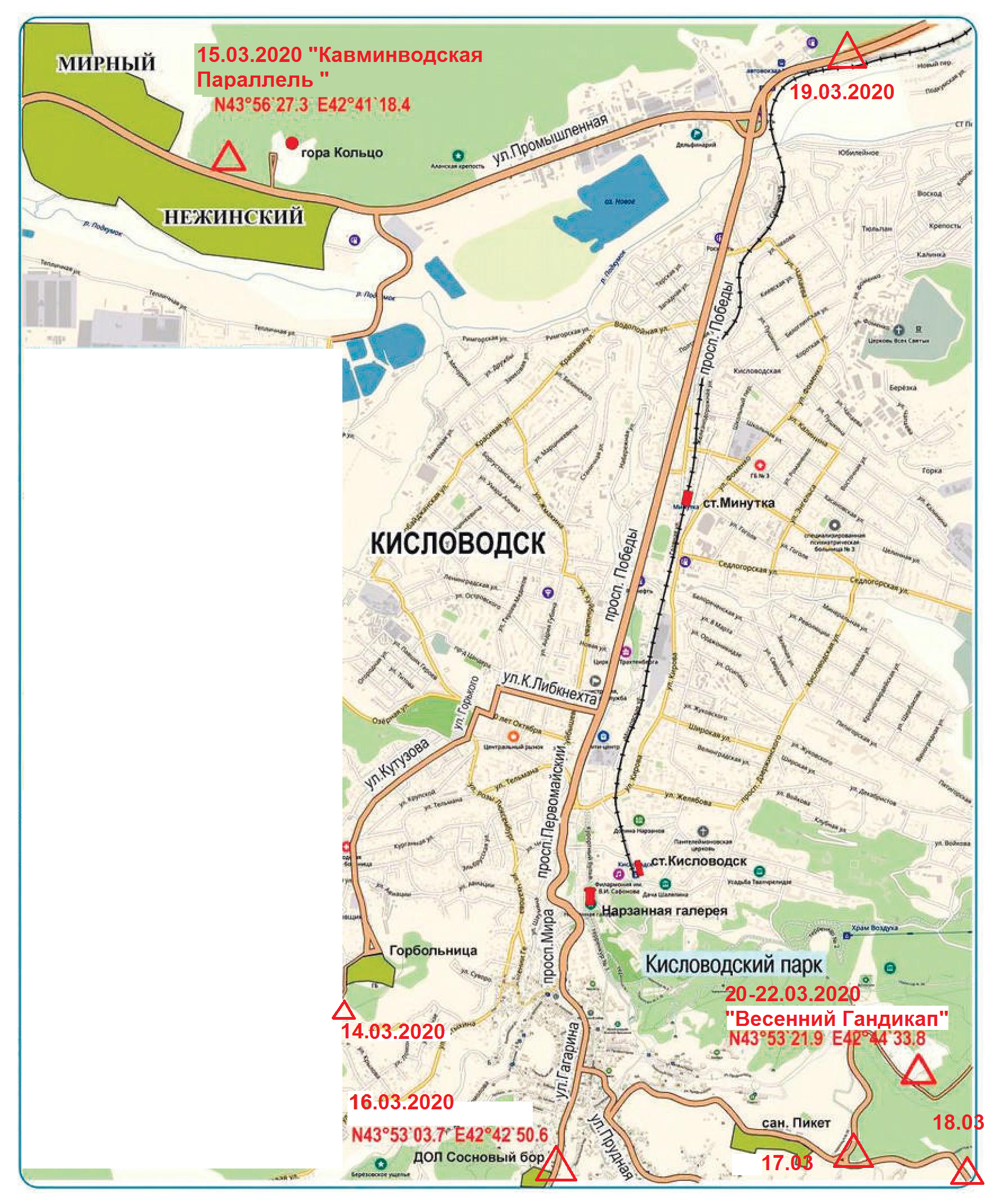 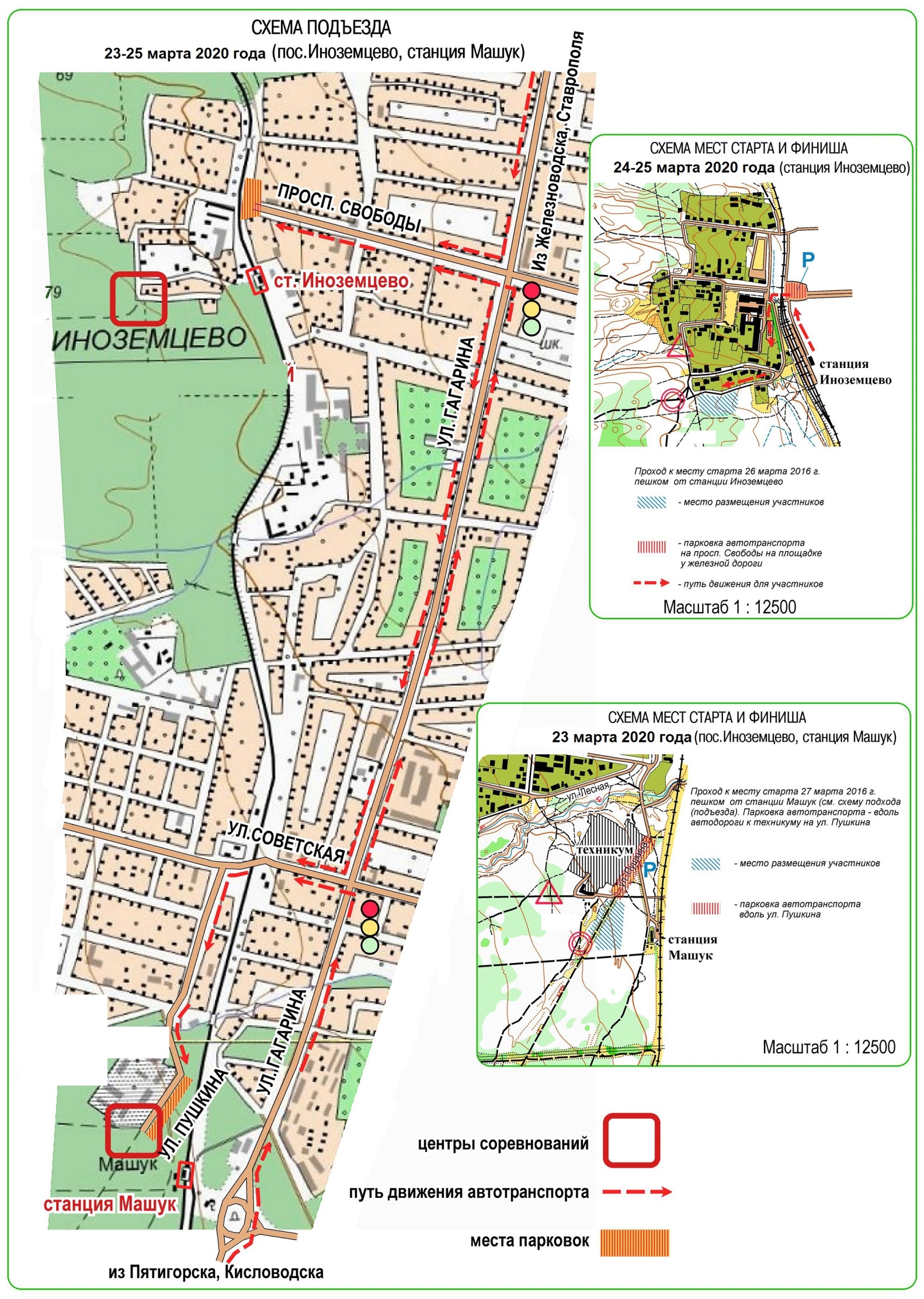 Информация о соревнованиях на сайте http://www.fso-sk.ru14  мартаУТС, Тренировочная дистанцияКисловодск, Городская больница15 мартаФестиваль спортивного ориентирования «Кавминводская параллель – 2020»  1 этап КроссКросс-лонг0830031811ЯКисловодск,     гора Кольцо16 мартаУТС, Тренировочная дистанцияКисловодск, ДОЛ Сосновый бор17 мартаУТС, Тренировочная дистанцияКисловодск, Сан. Заря18 мартаУТС, Тренировочная дистанцияКисловодск, Вилла Арнест19 мартаУТС, Тренировочная дистанцияКисловодск, гора Кольцо, АЗС20 мартаУТС, Тренировочная дистанцияКисловодск, Парк, Бассейны21-22 мартаКубок Ставропольского края Первенство Ставропольского края «Весенний гандикап»Многодневный кроссКросс- многодневный , 0830051811ЯКисловодск, парк23 мартаУТС, Тренировочная дистанцияЖ/Д станция Машук24 мартаУТС, Тренировочная дистанция, Комплексная дистанция.Ж/Д станция Иноземцево25 мартаОткрытая тренировка ФСО СК«Ориентатлон 2020» Ж/Д станция Иноземцево26-31 мартакраевые соревнования Традиционные соревнования памяти военного топографа А. В. ПастуховаКЛАССИКАКросс-Спринт,0830011811ЯКросс-лонг,, 0830031811ЯКросс-классика,0830021811ЯКросс-классика-общий старт0830101811ЯГруппа1-Заданка1-Заданка2-Белые дыры2-Белые дыры3-Рельеф3-Рельеф4-Коридор4-Коридор5-Белые кольца5-Белые кольца6-Сусанин6-СусанинВСЕГОВСЕГОВСЕГОГруппаДлинаКПДлинаКПДлинаКПДлинаКПДлинаКПДлинаКПДлинаНабор высотыКПБольшая208061740414604258041060410602998051024Средняя144051180378021510394038302668035018Маленькая154053901----63028802344014010Детская (Сводная)10504------490143011970756